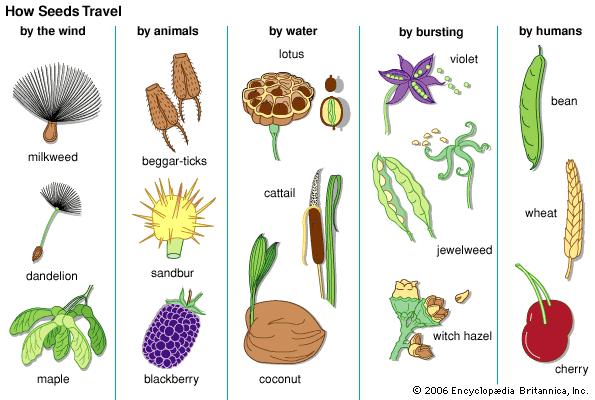 Year Group  - 5 & 6Year Group  - 5 & 6Date – Term One Date – Term One Curriculum LinksSc5/1.2    taking measurements, using a range of scientific equipment, with increasing accuracy and precision
Sc5/1.3    recording data and results of increasing complexity using scientific diagrams and labels, classification keys, tables, and bar and line graphs
Sc5/1.4    using test results to make predictions to set up further comparative and fair testsSc5/2.1b    describe the life process of reproduction in some plants and animals.Sc6/2.1a    describe how living things are classified into broad groups according to common observable characteristics and based on similarities and differences, including micro-organisms, plants and animalsSc6/2.1b    give reasons for classifying plants and animals based on specific characteristics.Sc6/2.3c    identify how animals and plants are adapted to suit their environment in different ways and that adaptation may lead to evolution.Sc5/1.2    taking measurements, using a range of scientific equipment, with increasing accuracy and precision
Sc5/1.3    recording data and results of increasing complexity using scientific diagrams and labels, classification keys, tables, and bar and line graphs
Sc5/1.4    using test results to make predictions to set up further comparative and fair testsSc5/2.1b    describe the life process of reproduction in some plants and animals.Sc6/2.1a    describe how living things are classified into broad groups according to common observable characteristics and based on similarities and differences, including micro-organisms, plants and animalsSc6/2.1b    give reasons for classifying plants and animals based on specific characteristics.Sc6/2.3c    identify how animals and plants are adapted to suit their environment in different ways and that adaptation may lead to evolution.Sc5/1.2    taking measurements, using a range of scientific equipment, with increasing accuracy and precision
Sc5/1.3    recording data and results of increasing complexity using scientific diagrams and labels, classification keys, tables, and bar and line graphs
Sc5/1.4    using test results to make predictions to set up further comparative and fair testsSc5/2.1b    describe the life process of reproduction in some plants and animals.Sc6/2.1a    describe how living things are classified into broad groups according to common observable characteristics and based on similarities and differences, including micro-organisms, plants and animalsSc6/2.1b    give reasons for classifying plants and animals based on specific characteristics.Sc6/2.3c    identify how animals and plants are adapted to suit their environment in different ways and that adaptation may lead to evolution.Session ProceduresBefore - Check for rubbish, glass, hazards.  Check weather forecastDuring – Wear Hi-Viz jacket. Road safety to get to the parkAfter – clear everything away and return any natural objects to their original placeWash hands Wash hands after touching outside objectsRemind the children about how sharp some sticks can be and to be careful of brambles and stinging nettles.Remind children to be careful not to let the sticks fly out of their hands and go in someone else’s eye.Gloves must be worn for both litter picking and gardeningThe school grounds are our classroom and must be treated with respect. Equipment ID sheetsRulerMagnify glassMap of the schoolNotebook/sheet Introduction and Activity OpportunitiesIndoors – Discuss Charles Darwin Starter activity – Poo Pile Game – 2 children are birds.  3 children are given the tickets with sun, soil and water on them.  The children (seeds) run around and try not to be tagged by the birds.  The seeds collect the 3 tickets whilst they run around. If they are tagged by the birds they must join the poo pile.  At the end of the round (1 minute) discuss who has survived as a seed and will germinate.  The seeds in the poo pile may survive too in fact will have compost on them.Main Activity – Seed Investigation.  Do all plants grow in the same places and do they have the same seeds? Discuss safety at the park – no touching dogs and stay with in boundary.How do plants spread their seeds? (Disperse their seeds).Identify the trees by using their seeds and decide how the seeds are dispersed. Can you find a seed that sticks to an animal; that flies; that rolls; and that will be eaten?Does the habitat of a plant effect it’s seed dispersal type? Will sticky seeds be on plants high up? Coconuts float to disperse, what is their habitat?Wash hands after touching outside objectsRemind the children about how sharp some sticks can be and to be careful of brambles and stinging nettles.Remind children to be careful not to let the sticks fly out of their hands and go in someone else’s eye.Gloves must be worn for both litter picking and gardeningThe school grounds are our classroom and must be treated with respect. VocabularySeed dispersalFlowerSeedPollination RootStemLeafBranchBerryFlyRollBurstPlenaryDiscuss Charles Darwin and what he would have noticed about seeds during his travels.